A recipe for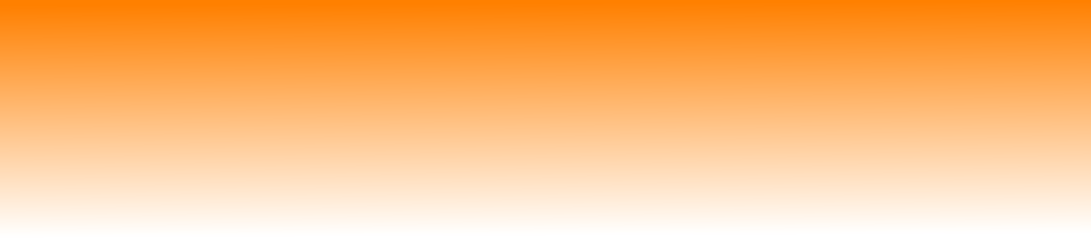 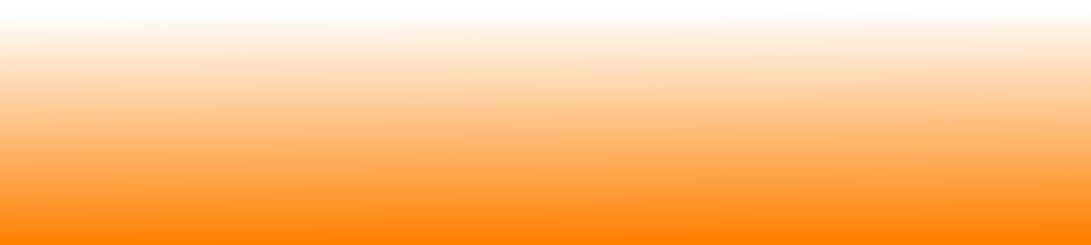 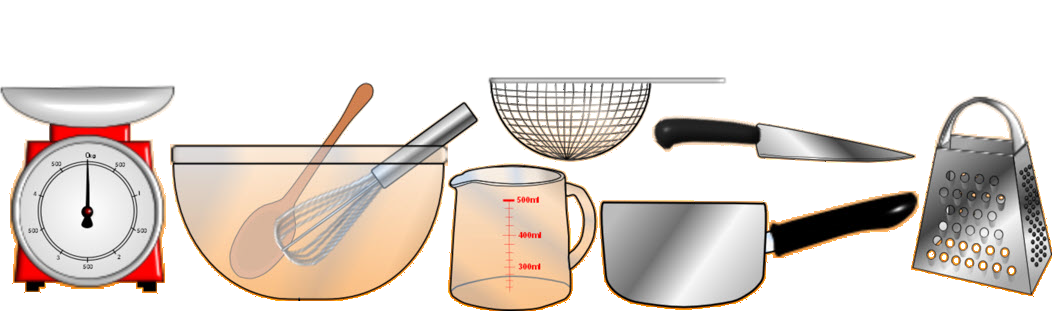 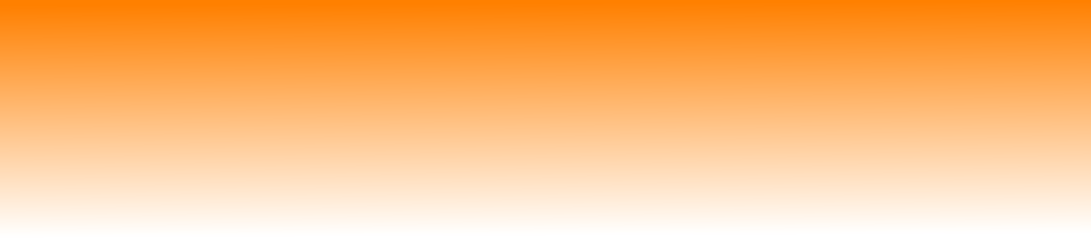 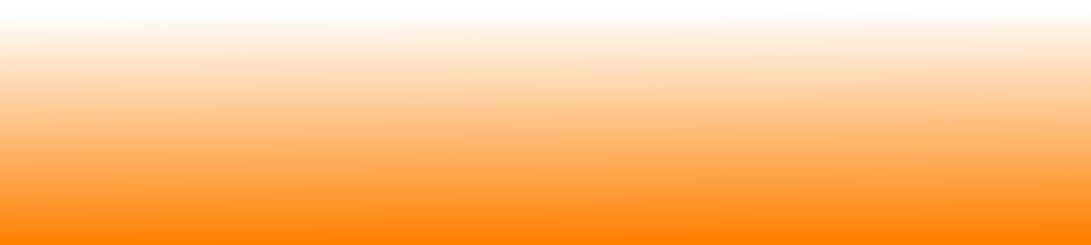 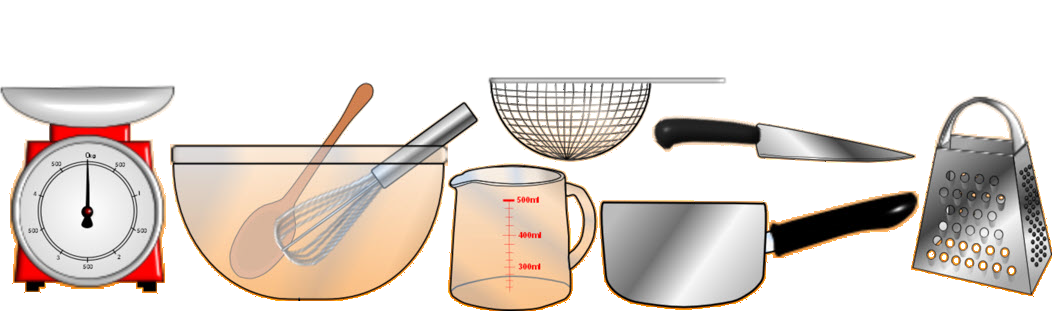 Step-by-step instructionsPicture of finished dishA recipe for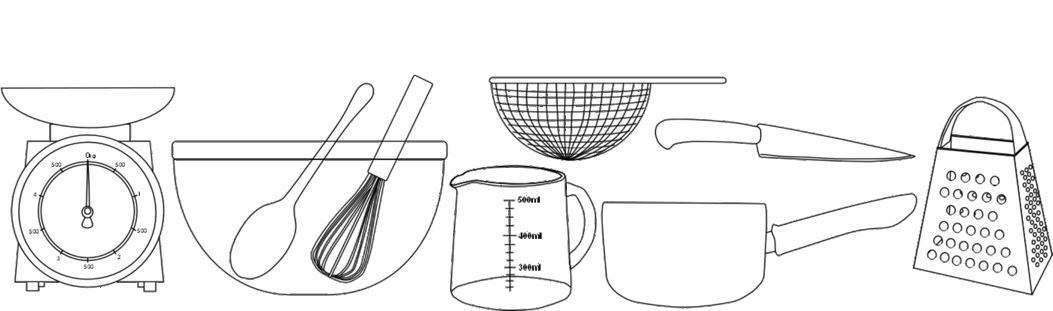 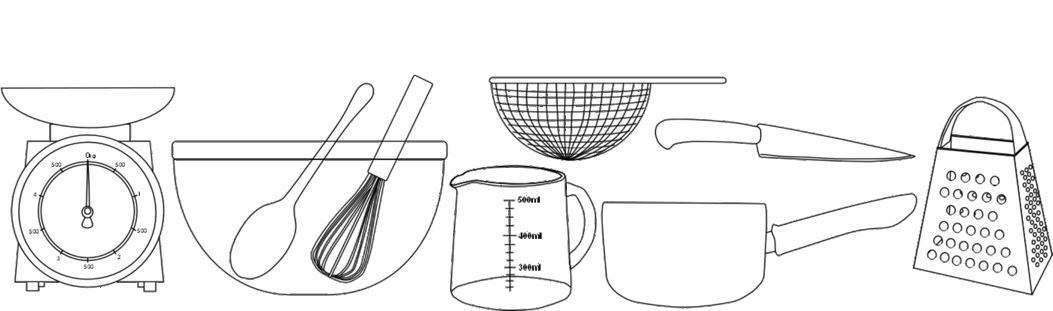 Step-by-step instructionsPicture of finished dish